vei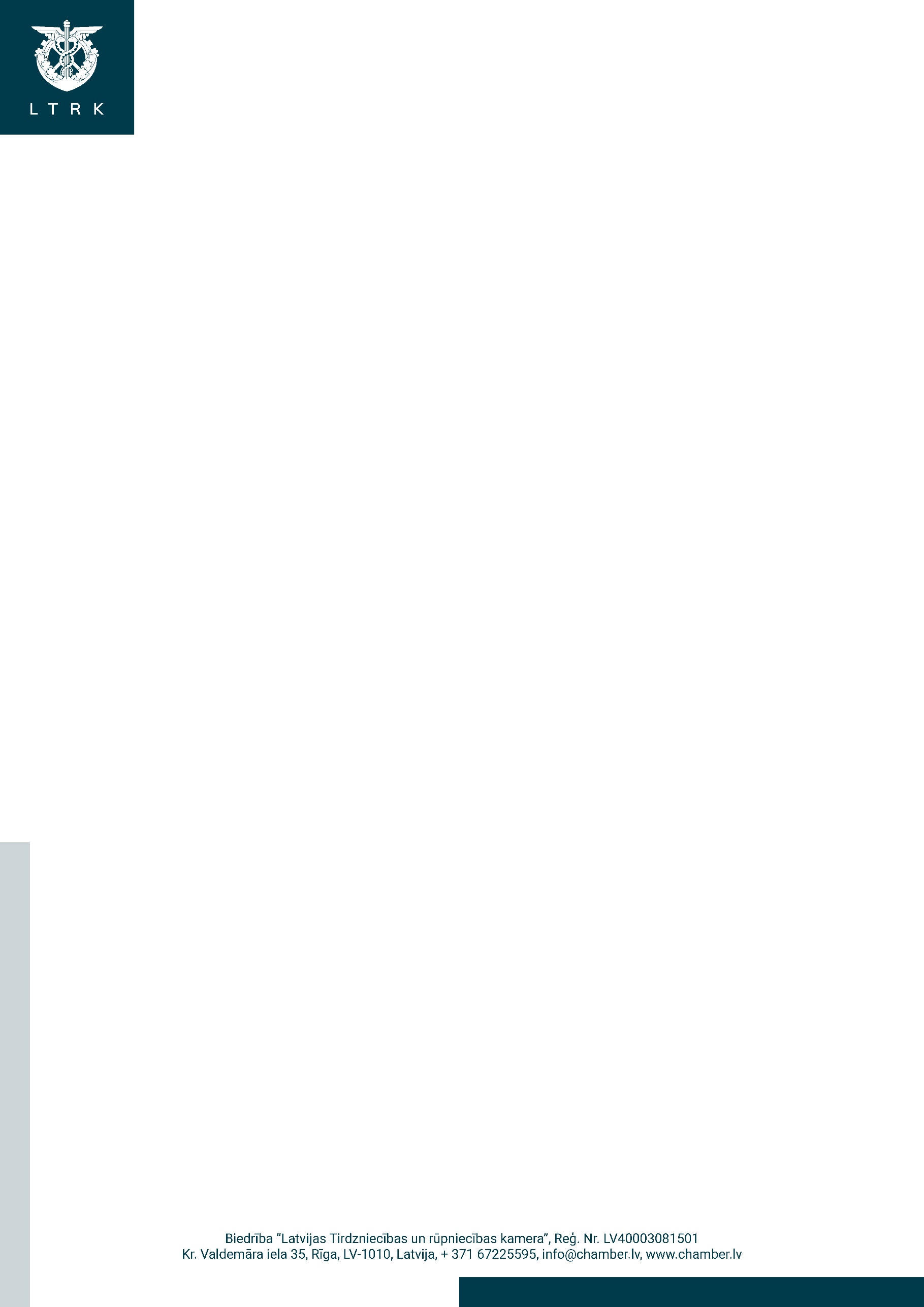 Atteikuma tiesību veidlapa – pieteikums par atteikumu(Aizpildiet šo veidlapu tikai tad, ja vēlaties atteikties no līguma)Adresāts:Biedrība "Latvijas Tirdzniecības un rūpniecības kamera", reģ. nr. 40003081501, jurid. adr. Krišjāņa Valdemāra iela 35, Rīga, LV-1010,Es, Vārds un uzvārds: _______________________E-Pasts:  _______________________Telefons: _______________________Bankas Konts: _______________________  Paziņoju, ka es vēlos atteikties no līguma, ko esmu noslēdzis par šādu preču iegādi: Preces nosaukums_______________________  Preces kopējā cena _______________________Pasūtījuma datums_______________________Atteikuma iemesls (nav obligāts) _________________________________________________________Paraksts un datums_____________________________________________________________________   Pieņēma:_______________________ Datums:________________________ Paraksts:________________________